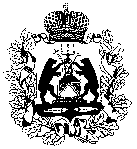 ДЕПАРТАМЕНТ образования и молодежной 
политики Новгородской областиПРИКАЗ21.12.2017					                                 № 1380Великий  НовгородО сроках  проведения  регионального этапа всероссийской олимпиады школьников  по общеобразовательным предметам в 2017/2018 учебном годуНа основании приказа Министерства образования и науки Российской Федерации от 08.11.2017 г.  № 1091 «Об установлении сроков проведения регионального этапа всероссийской олимпиады школьников по общеобразовательным предметам в 2017/2018 учебном году»ПРИКАЗЫВАЮ:	установить следующие сроки проведения регионального этапа  всероссийской олимпиады школьников  по общеобразовательным предметам  в 2017/2018 учебном  году:Быстрова Ольга Владимировна974-363
бо14.12.2017Указатель рассылки:1. в дело-12. Быстрова О.В. – 1 3. Сергеева Е.Е. – 14. МОУО -225. ГОУ6. РИПР7. Спарта, ЦИОДаты проведенияНаименование общеобразовательного предмета11, 12 января 2018 годафранцузский язык13января 2018 годаправо15 января 2018 годалитература16 января 2018 годаискусство (мировая художественная культура)17, 19 января 2018 годафизика18 января 2018 годарусский язык20 января 2018 годаэкономика22, 23 января 2018 годабиология24 января 2018 годаастрономия25, 26 января 2018 годахимия27, 29 января 2018 годаинформатика и ИКТ30 января 2018 годагеография31 января, 1 февраля 2018 годаматематика2, 3 февраля 2018 годаистория5, 6 февраля 2018 года обществознание7, 8 февраля 2018 года 	экология9, 10 февраля 2018 годафизическая культура12, 13 февраля 2018 годаанглийский язык14, 15 февраля 2018 годатехнология16, 17 февраля 2018 годаосновы безопасности жизнедеятельности19, 20 февраля 2018 годанемецкий языкИсполняющая обязанности руководителя департамента 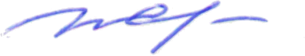 И.Л. СередюкЗаместитель начальника управления дошкольного и общего образования  ____________ О.В. Быстрова«___» ________ 2017 годаПервый заместитель руководителя департамента – начальник управления дошкольного и общего образования ____________ Е.Е. Сергеева«___» ________ 2017  годаГлавный консультант отдела правового и документационного обеспечения____________ Е.И. Веркина«___» ________ 2017  годаНачальник отдела 
правового и документационного
обеспечения ____________ Л.Г. Макарова«___» ________ 2017 года